АДМИНИСТРАЦИЯ МУНИЦИПАЛЬНОГО РАЙОНА «ЧЕРНЫШЕВСКИЙ РАЙОН» ПОСТАНОВЛЕНИЕ28 ноября 2023 года	         				    	                               № 544пгт. ЧернышевскО внесении изменений в постановление администрации муниципального района «Чернышевский район» от 26.04.2017г. №200 «Об утверждении порядка формирования муниципального задания на оказание муниципальных услуг (выполнение работ) в отношении муниципальных бюджетных, автономных и казенных учреждений муниципального района «Чернышевский район» и финансового обеспечения выполнения муниципального задания»В целях приведения в соответствие нормативной правовой базы муниципального района «Чернышевский район», руководствуясь статьей 25 Устава муниципального района «Чернышевский район» администрация муниципального района «Чернышевский район» п о с т а н о в л я е т:1. Утвердить прилагаемые изменения, которые вносятся в постановление администрации муниципального района «Чернышевский район» от 26.04.2017г. №200 «Об утверждении порядка формирования муниципального задания на оказание муниципальных услуг (выполнение работ) в отношении муниципальных бюджетных, автономных и казенных учреждений муниципального района «Чернышевский район» и финансового обеспечения выполнения муниципального задания».2. Установить, что положения постановления администрации муниципального района «Чернышевский район» от 26.04.2017г. №200 «Об утверждении порядка формирования муниципального задания на оказание муниципальных услуг (выполнение работ) в отношении муниципальных бюджетных, автономных и казенных учреждений муниципального района «Чернышевский район» и финансового обеспечения выполнения муниципального задания» с изменениями, утвержденными настоящим постановлением, применяются при формировании муниципального задания на оказание муниципальных услуг (выполнение работ) в отношении муниципальных учреждений муниципального района «Чернышевский район» и расчете объема финансового обеспечения его выполнения начиная с муниципального  задания на 2024 год и плановый период 2025 и 2026 годов.3. Отраслевым (функциональным) органам Администрации муниципального района «Чернышевский район», осуществляющим функции и полномочия учредителя муниципальных бюджетных и автономных учреждений, главным распорядителям средств бюджета муниципального района, в ведении которых находятся казенные учреждения, проверить и привести в соответствие утвержденные нормативы.4. Контроль за исполнением настоящего постановления возложить на Комитет по финансам администрации муниципального района «Чернышевский район» /В.Л.Бериева/.5.Настоящее постановление опубликовать в районной газете «Наше время» и разместить на официальном сайте www.chernishev.75.ru, в разделе Документы.6. Настоящее постановление вступает в законную силу после официального опубликования.И.о. главы муниципального района «Чернышевский район»                                                                 Л.И. ВологдинаУтверждены постановлением администрациимуниципального района «Чернышевский район»                                                                                       от «28» ноября 2023 года № 544 ИЗМЕНЕНИЯ,которые вносятся в постановление администрации муниципального района «Чернышевский район» от 26.04.2017г. №200 «Об утверждении порядка формирования муниципального задания на оказание муниципальных услуг (выполнение работ) в отношении муниципальных бюджетных, автономных и казенных учреждений муниципального района «Чернышевский район» и финансового обеспечения выполнения муниципального задания»        В Порядке формирования муниципального задания на оказание муниципальных услуг (выполнение работ) в отношении муниципальных учреждений муниципального района «Чернышевский район» и финансового обеспечения выполнения муниципального задания, утвержденном указанным постановлением:         1. В абзаце первом пункта 3 слова «физическим или юридическим лицам» заменить словами «физическими или юридическими лицами».2. Пункт 5.1 изложить в следующей редакции:         « 5.1. Распределение показателей объема муниципальных услуг (работ), содержащихся в муниципальном задании, утвержденном муниципальному учреждению, между созданными им в установленном порядке обособленными подразделениями или внесение изменений в указанные показатели осуществляется в соответствии с положениями настоящего раздела по форме согласно приложению № 1.1 к настоящему Порядку отраслевым (функциональным) органом администрации муниципального района, осуществляющим функции и полномочия учредителя, - в отношении бюджетных и автономных учреждений  или главным распорядителем средств бюджета муниципального района, в ведении которого находятся казенные учреждения, - в отношении указанных учреждений.         По решению указанных в абзаце первом настоящего пункта отраслевого (функционального) органа администрации муниципального района, осуществляющего функции и полномочия учредителя, главного распорядителя средств бюджета муниципального района соответственно распределение показателей объема муниципальных услуг (работ), содержащихся в муниципальном задании, утвержденном муниципальному учреждению, между созданными им в установленном порядке обособленными подразделениями или внесение изменений в указанные показатели осуществляется самостоятельно муниципальным учреждением в соответствии с положениями настоящего раздела по форме согласно приложению № 1.1 к настоящему Порядку.».         3. Пункт 11 дополнить словами «, года следующего за отчетным».         4. В пункте 12:        а).  абзац второй пункта 12 изложить в следующей редакции:        «Правила осуществления контроля за выполнением муниципального задания, утвержденные соответствующим отраслевым (функциональным) органом администрации муниципального района, осуществляющим функции и полномочия учредителя в отношении бюджетных или автономных учреждений, главным распорядителем средств бюджета муниципального района, в ведении которого находятся казенные учреждения, должен предусматривать в том числе:»;      б) дополнить абзацами, следующего содержания:        «документы, применяемые муниципальным учреждением муниципального района в целях подтверждения информации о потребителях оказываемых муниципальных услуг (выполняемых работ) и выполнения содержащихся в муниципальном задании показателей объема оказываемых услуг (выполняемых работ), а также (при необходимости) формы указанных документов;        формы аналитической отчетности, подтверждающие оказание услуг (выполнение работ) и периодичность ее формирования.».           5.  Пункт 13 изложить в следующей редакции:«13. Объем финансового обеспечения выполнения муниципального задания рассчитывается на основании нормативных затрат на оказание муниципальных услуг, нормативных затрат, связанных с выполнением работ, с учетом затрат на содержание недвижимого имущества и особо ценного движимого имущества, используемого муниципальным учреждением муниципального района при выполнении муниципального задания (далее - имущество учреждения), затрат на уплату налогов, в качестве объекта налогообложения по которым признается имущество учреждения.».    6. В пункте 14 слова: «Pi - размер платы (тариф и цена) за выполнение w-й работы в соответствии с пунктом 33 настоящего Порядка, установленный муниципальным заданием;          Pw - размер платы (тариф и цена) за оказание i-й муниципальной услуги в соответствии с пунктом 33 настоящего Порядка, установленный муниципальным заданием;» заменить словами«Pi - размер платы (тариф и цена) за оказание i-й муниципальной услуги в соответствии с пунктом 33 настоящего Порядка, установленный муниципальным заданием;          Pw - размер платы (тариф и цена) за выполнение w-й работы в соответствии с пунктом 33 настоящего Порядка, установленный муниципальным заданием;».        7. Пункт 22 изложить в следующей редакции:        «22. Значение базового норматива затрат на оказание муниципальной услуги утверждается отраслевым (функциональным) органом администрации муниципального района, осуществляющим функции и полномочия учредителя в отношении бюджетных и автономных учреждений, главным распорядителем средств бюджета муниципального района, в ведении которого находятся казенные учреждения - в отношении казенных учреждений общей суммой с выделением сумм затрат, указанных в пунктах 19 и 20 настоящего Порядка, используемых при определении значения базового норматива затрат на оказание муниципальной услуги.        В случае включения в общероссийский базовый (отраслевой) перечень (классификатор) или региональный перечень новой муниципальной услуги значение базового норматива затрат на оказание такой услуги утверждается в течение 30 рабочих дней со дня утверждения соответствующих изменений, внесенных в общероссийский базовый (отраслевой) перечень (классификатор) или региональный перечень.     8. Пункт 23 дополнить словами «, а также коэффициентов приведения».     9. Дополнить пунктом 25.1 следующего содержания:      «25.1. В случае необходимости при формировании обоснований бюджетных ассигнований бюджета муниципального района «Чернышевский район»  на очередной финансовый год и плановый период уточнения объема финансового обеспечения выполнения муниципального задания на оказание муниципальных услуг в отношении отдельного бюджетного или автономного учреждения отраслевым (функциональным) органом администрации муниципального района, осуществляющим функции и полномочия учредителя в отношении указанных учреждений, применяются коэффициенты приведения, определяемые в порядке, установленном правовым актом такого органа.».        10. В абзаце третьем пункта 35.1 слова «целях достижения показателей уровня заработной платы отдельных категорий работников, установленных Указом Президента Российской Федерации от 7 мая 2012 г. № 597 «О мероприятиях по реализации государственной социальной политики" заменить словами "иных случаях, предусмотренных актами Президента Российской Федерации, Правительства Российской Федерации, реализация которых требует дополнительного выделения (перераспределения) бюджетных ассигнований на финансовое обеспечение выполнения государственного задания»;       10. Дополнить пунктом 35.3 следующего содержания:«35.3. В случае если при формировании главным распорядителем средств бюджета муниципального района обоснований бюджетных ассигнований бюджета муниципального района на очередной финансовый год и плановый период объем финансового обеспечения выполнения муниципального задания, рассчитанный в соответствии с настоящим Порядком, превышает объем бюджетных ассигнований, предусмотренных главному распорядителю средств бюджета муниципального района на предоставление субсидий на финансовое обеспечение выполнения муниципального задания, применяется коэффициент выравнивания (Квр), значение которого не может превышать единицу и определяется по формуле:

                                                    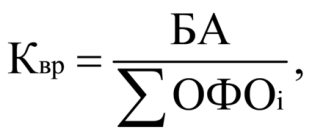 где:
       БА - объем бюджетных ассигнований, предусмотренных в очередном финансовом году в бюджете муниципального района главному распорядителю средств бюджета муниципального района на предоставление субсидий на финансовое обеспечение выполнения муниципального задания;
       ОФОi - планируемый объем субсидии на финансовое обеспечение выполнения муниципального задания на очередной финансовый год, необходимый i-му бюджетному или автономному учреждению муниципального района для выполнения муниципального задания.»